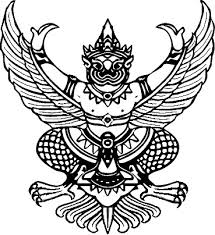 ประกาศองค์การบริหารส่วนตำบลหนองบัวดงเรื่อง รายชื่อผู้มีสิทธิสอบเข้ารับการสอบคัดเลือกและกำหนด  วัน  เวลา  สถานที่สอบคัดเลือกบุคคลเพื่อเลือกสรรเป็นพนักงานจ้างตามภารกิจขององค์การบริหารส่วนตำบลหนองบัวดงประจำปีงบประมาณ พ.ศ.๒๕๖3ตามประกาศองค์การบริหารส่วนตำบลหนองบัวดง  ลงวันที่ 2 มีนาคม 2563 เรื่อง  รับสมัครคัดเลือกสรรบุคคลเพื่อบรรจุแต่งตั้งเป็นพนักงานจ้างตามภารกิจ  ประจำปีงบประมาณ พ.ศ. ๒๕๖3  จำนวน4  ตำแหน่ง  4  อัตรา  โดยรับสมัครระหว่างวันที่  11 มีนาคม  2563 ถึง วันที่  19  มีนาคม  2563  นั้น		บัดนี้ องค์การบริหารส่วนตำบลหนองบัวดงได้ตรวจสอบคุณสมบัติของผู้สมัครสอบคัดเลือกแล้ว   จึงขอประกาศรายชื่อผู้มีสิทธิสอบคัดเลือก กำหนดวัน  เวลา  สถานที่สอบ รายละเอียดเกี่ยวกับการสอบ  คัดเลือก  และกำหนดวันประกาศผลประกาศผลการสอบคัดเลือก  ดังต่อไปนี้		1.รายชื่อผู้มีสิทธิสอบเข้ารับการสอบคัดเลือกตามบัญชีรายชื่อแนบท้ายประกาศนี้๒.วัน  เวลา  ที่สอบคัดเลือก	พนักงานจ้างตามภารกิจ	วันที่  25  มีนาคม  2563- ความรู้ความสามารถทั่วไป                                  เวลา  ๐๙.๐๐ – ๑๒.๐๐ น.- ความรู้ความสามารถเฉพาะตำแหน่ง	วันที่  27  มีนาคม  2563- การสอบสัมภาษณ์				    เวลา  ๑0.๐๐  เป็นต้นไป๓.สถานที่สอบคัดเลือก      	ห้องประชุมองค์การบริหารส่วนตำบลหนองบัวดง๔.ระเบียบปฏิบัติเกี่ยวกับการสอบคัดเลือก	๔.๑ สุภาพบุรุษ  แต่งกายชุดสุภาพ   สวมรองเท้าหุ้มส้น   สอดชายเสื้อในกางเกง	     สุภาพสตรี  แต่งกายชุดสุภาพ    สวมกระโปรง   สวมรองเท้าหุ้มส้น	๔.๒ ตรวจสอบวัน  เวลา สถานที่สอบ ให้ถูกต้อง  และเข้าสอบให้ตรงตามวัน เวลาที่กำหนด (มาถึงสถานที่สอบก่อนเริ่มสอบไม่น้อยกว่า ๓๐ นาที)	๔.๓ ต้องนำบัตรประจำตัวสอบพนักงานจ้างและบัตรประจำตัวประชาชนไปในวันสอบแต่ละภาคทุกครั้ง   เพื่อใช้แสดงต่อหน้าเจ้าหน้าที่คุมสอบ  กรณีบัตรประจำตัวสอบสูญหายให้นำบัตรประจำตัวประชาชน   หรือบัตรอื่นใดที่ทางราชการออกให้แสดงต่อเจ้าหน้าที่คุมสอบ  หากไม่มีบัตรหนึ่งบัตรใดตามที่กล่าวมาข้างต้นจะไม่อนุญาตให้เข้าห้องสอบโดยเด็ดขาด	๔.๔ปิดอุปกรณ์สื่อสารทุกชนิดก่อนเข้าห้องสอบ/๕.เกณฑ์....-๒-๕.เกณฑ์การตัดสิน	ผู้ผ่านการคัดเลือกจะต้องได้คะแนนแต่ละภาคไม่ต่ำกว่าร้อยละ ๖๐๖.กำหนดวัน ประกาศผลการสอบคัดเลือก	องค์การบริหารส่วนตำบลหนองบัวดงจะประกาศผลสอบคัดเลือกในวันที่ 25  มีนาคม  2563  ณ  ที่ทำการองค์การบริหารส่วนตำบลหนองบัวดง			จึงประกาศมาเพื่อทราบโดยทั่วกัน		ประกาศ ณ วันที่  20 เดือน  มีนาคม    พ.ศ. ๒๕๖3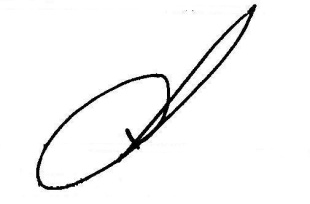 (นายจรูณ     สาลีวัน)นายกองค์การบริหารส่วนตำบลหนองบัวดงบัญชีรายชื่อแนบท้ายประกาศผู้มีสิทธิสอบแข่งขันเพื่อเลือกสรรเป็นพนักงานจ้างตามภารกิจขององค์การบริหารส่วนตำบลหนองบัวดง   อำเภอศิลาลาด  จังหวัดศรีสะเกษ*********************************๑.พนักงานจ้างตามภารกิจ (ตำแหน่ง ผู้ช่วยนักทรัพยากรบุคคล)สังกัด สำนักงานปลัด อบต.2 .พนักงานจ้างตามภารกิจ (ตำแหน่ง ผู้ช่วยนักวิเคราะห์นโยบายและแผน)สังกัด สำนักงานปลัด อบต.3 .พนักงานจ้างตามภารกิจ (ตำแหน่ง ผู้ช่วยนักวิชาการสิ่งแวดล้อม)สังกัด สำนักงานปลัด อบต.4.พนักงานจ้างตามภารกิจ (ตำแหน่ง ผู้ช่วยนักวิชาการเงินและบัญชี)สังกัด กองคลังลำดับที่เลขประจำตัวสอบชื่อ – สกุลหมายเหตุ๑๐๐๐๑นางสาวสุรีกิตต์   จิตตำนานลำดับที่เลขประจำตัวสอบชื่อ – สกุลหมายเหตุ๑๐๐๐๑นางสว่าง    สีนิกรณ์๒๐๐๐๒นายสัญญาอาทิตย์      ผาสุขลำดับที่เลขประจำตัวสอบชื่อ – สกุลหมายเหตุ๑๐๐๐๑นายทรงศักดิ์    เนื่องแนวน้อยลำดับที่เลขประจำตัวสอบชื่อ – สกุลหมายเหตุ๑๐๐๐๑นางสาวอรอุมา   หงษาวสุรัตน์ธาดา